Teilnahmeliste											ELTERN-KIND-GRUPPE in: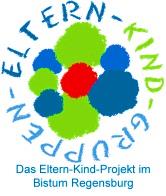 09/2017Zeitraum von:bisOrt:Leiterin:Pfarrei:Nr.Mütter / VäterName, VornameKind(er)VornameKindGeburtsdatumStraße, PLZ, WohnortTelefonEmailUnterschrift